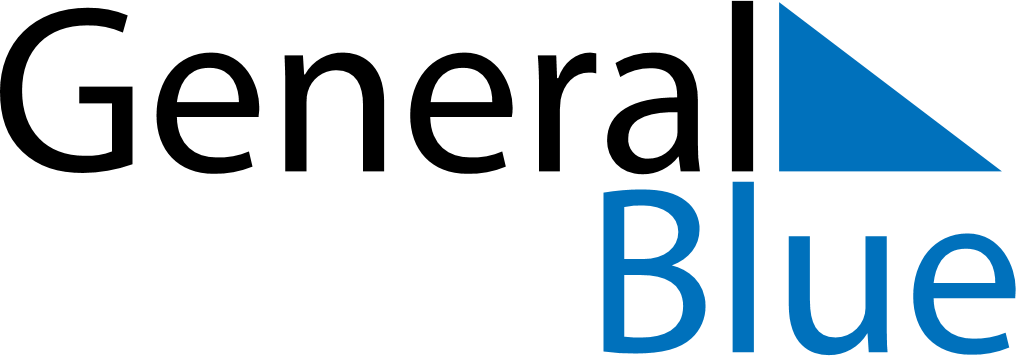 August 2019August 2019August 2019August 2019IcelandIcelandIcelandSundayMondayTuesdayWednesdayThursdayFridayFridaySaturday1223456789910Commerce Day111213141516161718192021222323242526272829303031